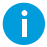 SectioN 1TAC Client details Section 2PROVIDER detailsrTMS providerReferring psychiatrist(referrer)Please provide at least one phone numberSection 3ELIGIBILITY CRITERIAThe TAC aligns with the Medicare Benefits Schedule Eligibility Criteria when considering a request for rTMS treatment. Please indicate below if your patient meets the criteria.Section 4TREATMENTS TRIALLEDCurrent medicationPreviously prescribed medicationPsychological therapyDetails of previous rTMS treatment (if applicable)Section 5TREATMENT REQUEST TYPEPlease indicate which type of treatment you are requesting.If yes, complete sections 6 and 9If yes, complete sections 7 and 9If yes, complete sections 8 and 9 Section 6CLINICAL INDICATION AND DETAILS OF OUTPATIENT ACUTE TREATMENT REQUEST Please provide clinical indication for requested acute rTMS treatment. Please provide how this request for treatment is related to the transport accident.Outcome measuresThe TAC requires outcome measures to be collected for all rTMS treatment.Any future requests for maintenance treatment will require submission of these outcome measures for review by the TAC Clinical Panel.Section 7CLINICAL INDICATION AND DETAILS OF OUTPATIENT MAINTENANCE TREATMENT REQUEST Please provide clinical indication for requested Maintenance rTMS treatment. (Patient must have completed an acute treatment course prior to commencing maintenance sessions. All requests for maintenance treatment will be reviewed by the TAC Clinical Panel)Please provide the outcome measures from the acute treatment and attach completed rating scales.Outcome MeasuresThe TAC requires outcome measures to be collected for all rTMS treatment, including for maintenance treatment.Section 8PATIENT REQUIRES INPATIENT rTMS TREATMENTONLY COMPLETE THIS SECTION IF YOU ARE REQUESTING INPATIENT rTMSrTMS is typically delivered in an outpatient care setting, and only provided in an inpatient care setting in exceptional circumstances. Please provide in the responses below why it is necessary for the patient to receive treatment as an inpatient. All requests for inpatient rTMS treatment will require review by the TAC Clinical Panel. A member of the Clinical Panel may be in contact with you to discuss this further and consider other alternatives if appropriate. Clinical indication for admission to inpatient psychiatric hospital for delivery of rTMS treatment If yes, please provide details. If yes, please provide details. Please provide clinical indication for requested inpatient rTMS treatment. Please describe how this request for treatment is related to the transport accident.Outcome Measures The TAC requires outcome measures to be collected for all rTMS treatment.Any future requests for maintenance treatment will require submission of these outcome measures for review by the TAC Clinical Panel.Please attach any additional information you deem relevant to this request.Section 9CONFIRMATION BY TREATING (REFERRING) PSYCHIATRIST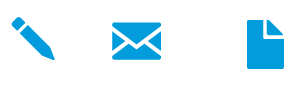 PrivacyThe TAC will retain the information provided and may use or disclose it to make further inquiries to assist in the ongoing management of the claim or any claim for common law damages. The TAC may also be required by law 
to disclose this information. Without this information, the TAC may be unable to determine entitlements or assess whether the treatment is reasonable and may not be able to approve further benefits and treatment. If you require further information about our privacy policy, please call the TAC on 1300 654 329 or visit our website at www.tac.vic.gov.auAuthorised and published by the Transport Accident Commission
Client first nameClient last nameTAC claim numberDate of accident /  / Date of birth /  / Street name and numberSuburb/TownPost coderTMS provider nameStreet name and numberSuburb/TownPost codeProvider phone numberProvider email addressName of treating psychiatristStreet name and numberSuburb/TownPost codeMobile phone numberBusiness phone numberProvider email addressIs the patient >18 years of age and been diagnosed with a major depressive episode?Has the patient undertaken adequate trials of at least two different classes of antidepressant medication, unless contraindicated? (If contraindicated, please comment below at Section 4) Has the patient undertaken psychological therapy unless inappropriate?Has the patient previously received rTMS treatment?	Medication nameDoseCommencement date /  /  /  /  /  /  /  / Medication nameClassDose(range)Duration(weeks)AdherenceYear/s trialledReason for cessationTherapy typeFrequencyNumber of sessionsYear/s providedOutcomeDates(month/year)Type(acute/maintenance)Number of sessionsOutcomes/response /  / Acute treatment in an outpatient setting?Maintenance treatment in an outpatient setting?Treatment in an inpatient setting?Commencement date /  / Anticipated number of acute treatments FrequencyI confirm that patient outcomes will be measured using the Hamilton Depression Rating Scale (HDRS) 
at baseline, post 15th session, completion of treatment and 1 month post treatment.I confirm that the patient will be requested to complete the World Health Organisation Depression, Anxiety and Stress Scale (WHO DAS 2.0) at baseline, post 15th session, completion of treatment, and 1 month 
post treatment.Commencement date /  / Anticipated number of maintenance treatments FrequencyI confirm that the patient is required to be admitted to a psychiatric hospital as an inpatient for rTMS treatment, the treating psychiatrist has undertaken a mental health assessment and a rationale is 
provided below. High risk of harm to self, or others (If so please clarify why rTMS is the treatment of choice at this time)Incapacitating symptoms or distressSignificant problems in initiating treatment, or continuing treatment, in an outpatient setting.OtherCommencement date /  / Anticipated number of treatments FrequencyAnticipated duration of admissionI confirm that patient outcomes will be measured using the Hamilton Depression Rating Scale (HDRS) at baseline, post 15th session, completion of treatment and 1 month post treatment. I confirm that the patient will be requested to complete the World Health Organisation Depression, Anxiety and Stress Scale (WHO DAS 2.0) at baseline, post 15th session, completion of treatment, and 1 month 
post treatment.I certify that all the information contained in this request form is true and correct according to my records 
and professional assessment.Treating psychiatrist nameSignatureInsert image (jpg/png) of signature.(Or print, sign and scan the form)Date /  /  